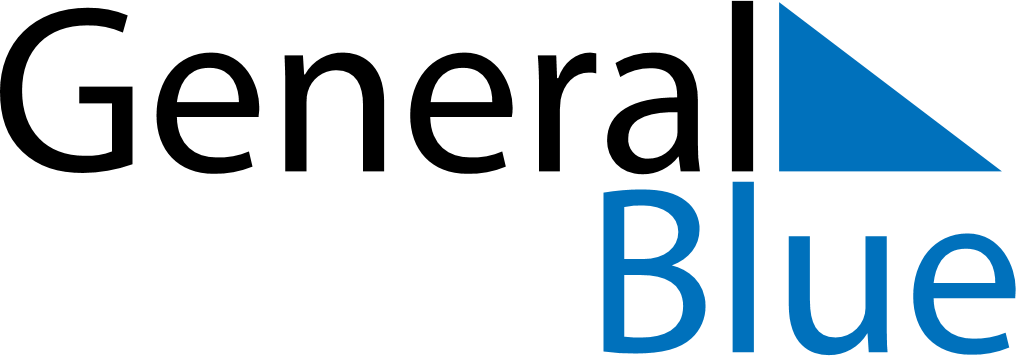 October 2024October 2024October 2024October 2024October 2024October 2024Fort Hamilton, New York, United StatesFort Hamilton, New York, United StatesFort Hamilton, New York, United StatesFort Hamilton, New York, United StatesFort Hamilton, New York, United StatesFort Hamilton, New York, United StatesSunday Monday Tuesday Wednesday Thursday Friday Saturday 1 2 3 4 5 Sunrise: 6:52 AM Sunset: 6:38 PM Daylight: 11 hours and 46 minutes. Sunrise: 6:53 AM Sunset: 6:37 PM Daylight: 11 hours and 43 minutes. Sunrise: 6:54 AM Sunset: 6:35 PM Daylight: 11 hours and 40 minutes. Sunrise: 6:55 AM Sunset: 6:33 PM Daylight: 11 hours and 38 minutes. Sunrise: 6:56 AM Sunset: 6:32 PM Daylight: 11 hours and 35 minutes. 6 7 8 9 10 11 12 Sunrise: 6:57 AM Sunset: 6:30 PM Daylight: 11 hours and 32 minutes. Sunrise: 6:58 AM Sunset: 6:29 PM Daylight: 11 hours and 30 minutes. Sunrise: 6:59 AM Sunset: 6:27 PM Daylight: 11 hours and 27 minutes. Sunrise: 7:00 AM Sunset: 6:25 PM Daylight: 11 hours and 24 minutes. Sunrise: 7:01 AM Sunset: 6:24 PM Daylight: 11 hours and 22 minutes. Sunrise: 7:03 AM Sunset: 6:22 PM Daylight: 11 hours and 19 minutes. Sunrise: 7:04 AM Sunset: 6:21 PM Daylight: 11 hours and 17 minutes. 13 14 15 16 17 18 19 Sunrise: 7:05 AM Sunset: 6:19 PM Daylight: 11 hours and 14 minutes. Sunrise: 7:06 AM Sunset: 6:18 PM Daylight: 11 hours and 11 minutes. Sunrise: 7:07 AM Sunset: 6:16 PM Daylight: 11 hours and 9 minutes. Sunrise: 7:08 AM Sunset: 6:14 PM Daylight: 11 hours and 6 minutes. Sunrise: 7:09 AM Sunset: 6:13 PM Daylight: 11 hours and 4 minutes. Sunrise: 7:10 AM Sunset: 6:11 PM Daylight: 11 hours and 1 minute. Sunrise: 7:11 AM Sunset: 6:10 PM Daylight: 10 hours and 58 minutes. 20 21 22 23 24 25 26 Sunrise: 7:12 AM Sunset: 6:09 PM Daylight: 10 hours and 56 minutes. Sunrise: 7:13 AM Sunset: 6:07 PM Daylight: 10 hours and 53 minutes. Sunrise: 7:14 AM Sunset: 6:06 PM Daylight: 10 hours and 51 minutes. Sunrise: 7:16 AM Sunset: 6:04 PM Daylight: 10 hours and 48 minutes. Sunrise: 7:17 AM Sunset: 6:03 PM Daylight: 10 hours and 46 minutes. Sunrise: 7:18 AM Sunset: 6:02 PM Daylight: 10 hours and 43 minutes. Sunrise: 7:19 AM Sunset: 6:00 PM Daylight: 10 hours and 41 minutes. 27 28 29 30 31 Sunrise: 7:20 AM Sunset: 5:59 PM Daylight: 10 hours and 38 minutes. Sunrise: 7:21 AM Sunset: 5:58 PM Daylight: 10 hours and 36 minutes. Sunrise: 7:22 AM Sunset: 5:56 PM Daylight: 10 hours and 33 minutes. Sunrise: 7:24 AM Sunset: 5:55 PM Daylight: 10 hours and 31 minutes. Sunrise: 7:25 AM Sunset: 5:54 PM Daylight: 10 hours and 29 minutes. 